Prifysgol De Cymru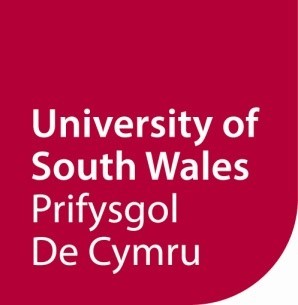 Rheoliadau Cyfrifiadura TGCyflwyniadMae Prifysgol De Cymru yn gymuned amlddiwylliannol ac amlhiliol o staff a myfyrwyr sydd ag amrywiaeth eang o farn, safbwyntiau a ffyrdd o fyw. Yn hyn o beth, rydym yn awyddus i sicrhau bod holl aelodau ein cymuned yn cael eu parchu.Lluniwyd y Rheoliadau Cyfrifiadura Technoleg Gwybodaeth (TG) er mwyn sicrhau bod defnyddwyr cyfleusterau cyfrifiadura Prifysgol De Cymru yn ymwybodol o’r ymddygiad sy’n ddisgwyliedig ganddynt.Nod y Brifysgol yw annog defnydd o’i chyfleusterau cyfrifiadura yn hytrach na chyfyngu arno. Nid bwriad y Rheoliadau hyn yw atal defnydd o’r cyfleusterau ond yn hytrach, i’r gwrthwyneb, sicrhau bod amgylchedd yn cael ei greu lle mae defnyddwyr yn rhydd i weithio gyda chyn lleied o effaith â phosibl ar ddefnyddwyr eraill.Ni all y Rheoliadau ragweld pob sefyllfa sy’n debygol o godi, felly darperir canllawiau i helpu defnyddwyr i ddeall yr amgylchiadau y mae’r Rheoliadau’n berthnasol iddynt.Gellir defnyddio’r Rheoliadau i orfodi safonau gofynnol, ond eu prif bwrpas yw hyrwyddo arfer da wrth ddefnyddio cyfleusterau cyfrifiadura’r Brifysgol.Mae’n bosibl y bydd defnydd unigolion yn cael ei fonitro i sicrhau cydymffurfiaeth â’r Rheoliadau hyn, a byddwn yn ymchwilio’n drylwyr i unrhyw honiad o gamddefnydd, gan gynnwys archwilio ffeiliau a negeseuon e-bost yn storfa ffeiliau defnyddwyr.Wrth lunio’r Rheoliadau hyn, mae Prifysgol De Cymru wedi mabwysiadu ‘model fframwaith UCISA ar gyfer defnyddio cyfleusterau a systemau TG sefydliadol’ gan addasu’r canllawiau i ddiwallu anghenion y sefydliad.CrynodebDyma grynodeb byr iawn o brif bwyntiau’r Rheoliadau TG.LlywodraethuRhaid i ddefnyddwyr beidio â thorri’r gyfraith. Rhaid i ddefnyddwyr gadw at reoliadau a pholisïau Prifysgol DeCymru a thalu sylw at reoliadau unrhyw drydydd parti os byddwch yn defnyddio’u cyfleusterau.HunaniaethNi ddylai defnyddwyr:adael i unrhyw un arall ddefnyddio eu manylion adnabod TG, cuddio eu hunaniaeth ar-lein ceisio dwyn na defnyddio hunaniaeth rhywun arall.defnyddio’r un manylion mewngofnodi Adref ac yn y GwaithSeilwaithNi ddylai defnyddwyr roi cyfleusterau TG Prifysgol De Cymru mewn perygl drwy gyflwyno maleiswedd, ymyrryd â chaledwedd neu lwytho meddalwedd heb awdurdod.GwybodaethNi ddylai defnyddwyr gadw unrhyw wybodaeth bersonol sydd heb ei diogelu a/neu ei hamgryptio. Yn wir, bydd defnyddwyr yn diogelu data personol, yn parchu gwybodaeth pobl eraill a rhaid iddynt beidio â chamddefnyddio deunydd sydd o dan hawlfraint. Cofiwch nad yw dyfeisiau symudol bob amser yn cynnig ffordd ddiogel o drin gwybodaeth.YmddygiadNi ddylai defnyddwyr wastraffu adnoddau TG, amharu ar ddefnydd cyfreithlon defnyddwyr eraill nac ymddwyn mewn modd na fyddai’n briodol yn y byd go iawn.Rheoliadau CraiddNod y rheoliadau hyn yw helpu i sicrhau bod modd defnyddio cyfleusterau TG Prifysgol De Cymru yn ddiogel, yn gyfreithlon ac yn deg. Y bwriad yw diogelu’r Cyfleusterau Cyfrifiadura rhag mynediad diawdurdod, camddefnydd a niwed ac i hyrwyddo cyfathrebu effeithiol a diogel wrth ddefnyddio’r Cyfleusterau Cyfrifiadura a sicrhau bod y Brifysgol yn cyflawni ei rhwymedigaethau statudol a chyfreithiol.Mae’r materion sy’n cael eu trafod yn y rheoliadau hyn yn gymhleth, ac fe’ch cynghorir yn gryf i ddarllen y canllawiau sydd ar gael sy’n rhoi gwybodaeth fanylach ddefnyddiol i chi.CwmpasMae’r rheoliadau hyn yn berthnasol i unrhyw un sy’n defnyddio cyfleusterau TG (caledwedd, meddalwedd, data, mynediad at rwydwaith, gwasanaethau trydydd parti, gwasanaethau ar-lein neu fanylion adnabod TG) a gaiff eu darparu neu eu trefnu gan Brifysgol De Cymru.DiffiniadDefnyddwyrMae’r rheoliadau hyn yn berthnasol i unrhyw un sy’n defnyddio cyfleusterau TG Prifysgol De Cymru. Mae hyn yn cynnwys mwy na dim ond myfyrwyr a staff. Er enghraifft, gall gynnwys:Ymwelwyr â gwefan Prifysgol De Cymru a phobl sy’n defnyddio gwasanaethau ar-lein y sefydliad oddi ar y campws;Partneriaid, contractwyr ac asiantaethau allanol sydd wedi’u lleoli ar y safle ac sy’n defnyddio rhwydwaith Prifysgol De Cymru, neu oddi ar y safle ac sy’n defnyddio systemau’r sefydliad;Tenantiaid y sefydliad sy’n defnyddio cyfrifiaduron, gweinyddion neu rwydwaith y Brifysgol;Ymwelwyr sy’n defnyddio cysylltiad diwifr y sefydliad;Myfyrwyr a staff o sefydliadau eraill sy’n mewngofnodi drwy ddefnyddio eduroam.Cyfleusterau TG Mae’r term Cyfleusterau TG yn cynnwys y canlynol, ond nid yw wedi’i gyfyngu i hynny:Caledwedd TG y mae Prifysgol De Cymru yn ei darparu megis cyfrifiaduron personol, gliniaduron, llechi, ffonau clyfar, offer xR a pheiriannau argraffu;Meddalwedd y mae Prifysgol De Cymru yn ei darparu megis systemau gweithredu, meddalwedd rhaglenni swyddfa, porwyr gwe ac ati. Mae hefyd yn cynnwys meddalwedd mae’r sefydliad wedi trefnu bod gennych ddefnydd ohoni, er enghraifft bargeinion arbennig i fyfyrwyr ar gyfer pecynnau rhaglenni masnachol;Data mae Prifysgol De Cymru yn eu darparu, neu’n trefnu mynediad atynt. Gallai hyn gynnwys cylchgronau ar-lein, setiau data neu gronfeydd data o gyfeiriadau;Mynediad at y rhwydwaith a ddarparwyd neu a drefnwyd gan Brifysgol De Cymru. Byddai hyn yn cynnwys, er enghraifft, cysylltiadau â’r rhwydwaith mewn neuaddau preswyl, cysylltiad diwifr ar y campws, cysylltu â’r rhyngrwyd o gyfrifiaduron personol y Brifysgol.Gwasanaethau ar-lein sy’n cael eu trefnu gan y sefydliad neu unrhyw rai o adnoddau JISC ar-lein;Manylion adnabod TG, er enghraifft defnyddio manylion mewngofnodi Prifysgol De Cymru, neu unrhyw docyn arall (cyfeiriad e-bost, cerdyn clyfar, dongl) a roddwyd gan Brifysgol De Cymru er mwyn i chi allu dangos pwy ydych chi wrth ddefnyddio cyfleusterau TG. Er enghraifft, efallai y gallwch ddefnyddio cyfleusterau galw heibio neu gysylltiad diwifr mewn sefydliadau eraill gan ddefnyddio eich enw defnyddiwr a’ch cyfrinair arferol drwy’r system eduroam. Drwy wneud hynny, rydych yn ddarostyngedig i’r rheoliadau hyn, yn ogystal â rheoliadau’r sefydliad rydych yn ymweld ag ef.LlywodraethuWrth ddefnyddio TG, rydych yn ddarostyngedig i’r un gyfraith a rheoliadau ag yr ydych yn y byd go iawn.Disgwylir i chi ymddwyn yn gyfreithlon. Nid yw anwybodaeth o’r gyfraith yn amddiffyniad digonol am ymddygiad anghyfreithlon.Pan fyddwch yn defnyddio gwasanaethau mewn awdurdodaethau eraill, rhaid i chi gadw at bob deddf leol berthnasol, yn ogystal â deddfau sy’n berthnasol i leoliad y gwasanaeth.Rydych yn ddarostyngedig i reoliadau cyffredinol Prifysgol De Cymru pan fyddwch yn defnyddio’r cyfleusterau TG. Rhaid i bob defnyddiwr gadw at bob rheoliad, polisi, cod a gweithdrefn berthnasol arall mewn perthynas â’r Cyfleusterau Cyfrifiadura.Rhaid i chi gadw at reoliadau perthnasol pan fyddwch yn defnyddio gwasanaethau sefydliadau eraill megis Janet (Polisi Defnydd Derbyniol Janet - https://community.jisc.ac.uk/library/acceptable-use-policy; Polisi Diogelwch Janet - https://community.jisc.ac.uk/library/janet-policies/security-policy a Pholisi Cymhwysedd Janet - https://community.jisc.ac.uk/library/janet-policies/eligibility-policy), Eduserv (https://www.jisc.ac.uk/network/cloud) a JISC Collections. Os byddwch yn defnyddio manylion adnabod PDC a/neu’n defnyddio cyfleusterau cyfrifiadura PDC i gael mynediad at 3ydd parti (megis safle o bell a/neu wefannau 3ydd parti); rhaid i chi gadw at reoliadau PDC a rheoliadau’r 3ydd parti. Pan fyddwch yn defnyddio gwasanaethau drwy eduroam, rydych yn ddarostyngedig i reoliadau Prifysgol De Cymru a rheoliadau’r sefydliad lle byddwch yn defnyddio’r gwasanaethau.Bydd rhai trwyddedau meddalwedd sydd gan Brifysgol De Cymru yn gosod rhwymedigaethau ar y defnyddiwr – dylid cadw at y rhain. Os byddwch yn defnyddio meddalwedd neu adnodd sydd ynghlwm â chytundeb Chest (https://www.chest.ac.uk/user-obligations) tybir eich bod wedi derbyn Cydnabyddiaeth Defnyddiwr Eduserv o Hawliau Trydydd Parti. Bernir bod torri unrhyw gyfraith neu reoliad trydydd parti perthnasol yn torri’r rheoliadau TG hyn.Bydd rheoliadau ychwanegol yn cael eu hychwanegu er mwyn cefnogi’r fframwaith hwn a gellir eu gweld drwy fynd i https://its.southwales.ac.uk/cymraeg/polisïau-a-rheoliadau/ AwdurdodCyhoeddir y rheoliadau hyn o dan awdurdod Bwrdd Gweithredol Is-ganghellor (VCEB) a Phwyllgor Llywio Diogelwch Gwybodaeth Prifysgol De Cymru sydd hefyd yn gyfrifol am eu dehongli a’u gorfodi, ac sydd â’r pŵer i ddirprwyo awdurdod o’r fath i bobl eraill.Ni ddylech ddefnyddio cyfleusterau TG Prifysgol De Cymru heb ganiatâd Is-Grŵp TG VCEB/Deon y Gyfadran/Cyfarwyddwr yr Adran Gorfforaethol.Rhaid i chi gydymffurfio ag unrhyw gyfarwyddyd ysgrifenedig neu lafar rhesymol a gyhoeddir i gefnogi’r rheoliadau hyn gan bobl sydd ag awdurdod dirprwyedig. Os teimlwch fod unrhyw gyfarwyddyd o’r fath yn afresymol neu ddim yn cefnogi’r rheoliadau hyn, cewch gyflwyno apêl i’r Prif Swyddog Gwybodaeth.Defnydd a FwriedirDarperir cyfleusterau cyfrifiadura i’w defnyddio gan staff yn unig yn unol â’u dyletswyddau cyflogaeth arferol, a chan fyfyrwyr mewn perthynas â’u haddysg prifysgol. Mae pob defnydd arall, gan unrhyw ddefnyddiwr yn breifat.Defnydd MasnacholOs oes unrhyw waith i gynnwys defnydd masnachol o System, rhaid hysbysu’r Awdurdod Priodol o’r ffaith hon cyn defnyddio’r cyfleusterau ar gyfer gwaith o’r fath. P’un a yw’r unigolyn/unigolion dan sylw wedi’i/u (h)awdurdodi i ddefnyddio’r cyfleusterau hyn at ddibenion addysgol ai peidio, rhaid cael caniatâd pellach cyn y gall defnydd masnachol ddechrau, a rhaid i’r Awdurdod Priodol gytuno ar gyfradd briodol o daliadau. Mewn achos lle mae System i’w defnyddio mewn cysylltiad â grantiau ymchwil, contractau neu gyrsiau byr yn cynnwys darpariaeth benodol ar gyfer costau cyfrifiadura, rhaid rhoi gwybod i’r Awdurdod Priodol a chytuno ar gyfradd taliadau cyn y gall defnydd o’r fath ddechrau. Dim ond os cafwyd cymeradwyaeth ysgrifenedig benodol gan gyflenwr y feddalwedd y caniateir defnydd masnachol o feddalwedd a gyflenwyd o dan gytunedebau defnydd addysgol yn unig. Defnydd PersonolCaniateir defnydd personol fel braint ac nid yw’n hawl. Os caiff hyn ei gamddefnyddio, caiff ei drin fel eich bod wedi torri’r Rheoliadau hyn.Dylai defnyddwyr nodi hefyd, os bydd y Rheoliadau hyn yn cael eu torri, gall PDC ddileu gwybodaeth bersonol y defnyddiwr neu ei throsglwyddo i’r awdurdodau priodol os bydd ymchwiliad. Nodwch o ran unrhyw ddyfais bersonol a ddefnyddir i gael mynediad at wybodaeth y brifysgol, gellir dileu gwybodaeth o’r ddyfais neu gymryd y ddyfais er mwyn ei dadansoddi’n fforensig os bydd rheoliadau wedi’u torri ac/neu os bydd problem yn ymwneud â diogelwch. Hefyd gellir trin unrhyw ddefnydd nad yw’n torri unrhyw Reoliad yn y ddogfen hon, ond sydd serch hynny yn dwyn anfri ar y Brifysgol, neu sy’n torri unrhyw bolisïau a/neu godau mewnol neu allanol eraill y mae’n rhaid i ddefnyddiwr gydymffurfio â nhw o bryd i’w gilydd, fel achos o dorri’r Rheoliadau hyn.Wrth ddefnyddio Systemau TG rhaid i staff gyfeirio at ganllawiau a gweithdrefnau lleol a chorfforaethol i sicrhau bod systemau’n cael eu defnyddio’n briodol.  Hunaniaeth a ChyfrinacheddRhaid i ddefnyddwyr gymryd pob cam rhesymol i gynnal diogelwch gwybodaeth a chyfleusterau cyfrifiadura y mae ganddynt fynediad cymeradwy iddynt. Yn benodol, rhaid i ddefnyddwyr beidio â throsglwyddo neu rannu eu cyfrineiriau, manylion adnabod TG neu hawliau i gael mynediad at neu ddefnyddio cyfleusterau cyfrifiadura, ag unrhyw un arall. Rhaid parchu cyfrinachedd, integredd a diogelwch yr holl ddata personol adnabyddadwy sy’n cael eu cadw, neu eu prosesu ar systemau PDC, hyd yn oed lle mae defnyddwyr wedi’u hawdurdodi i’w gweld. Rhaid i’r defnyddiwr ddilyn y polisïau cadw.Rhaid i ddefnyddwyr beidio â cheisiodefnyddio na chael gafael ar fanylion mewngofnodi neb arall dynwared rhywun arall na chuddio eu hunaniaeth wrth ddefnyddio cyfleusterau TG.Rhaid i ddefnyddwyr sicrhau bod dyfeisiau cludadwy a ddefnyddir i gael gafael gwybodaeth PDC wedi’u hamgryptio a’u diogelu gan gyfrinair p’un a gafodd y ddyfais ei phrynu gan y Brifysgol, p’un a yw’n eiddo personol neu’n perthyn i drydydd parti.Cyn dod â’u perthynas â PDC i ben, rhaid i ddefnyddwyr wneud trefniadau priodol i ddychwelyd holl offer digidol PDC yn ddiogel ac i ddileu data Prifysgol De Cymru sydd yn eu meddiant yn ddiogel, oni chytunir ar drefniadau eraill ymlaen llaw â’u rheolwr llinell.Os yw aelod o staff i ffwrdd o’r swyddfa am gyfnod o absenoldeb annisgwyl neu hir, gall y Brifysgol ddarparu mynediad i gyfrif TG gweithiwr i reolwr llinell. Rhaid i ddefnyddwyr sicrhau bod holl ddata Prifysgol De Cymru a 3ydd parti sydd wedi’u storio/cysoni ar ddyfais yn cael eu dileu’n ddiogel cyn cael gwared ar y ddyfais, gan gynnwys dyfeisiau sy’n eiddo personol. Mae’r gofynion hyn hefyd yn berthnasol os byddwch yn anfon unrhyw offer i’w atgyweirio neu ei uwchraddio gan y gallai hyn alluogi trydydd partïon heb awdurdod i gael gafael ar wybodaeth PDC a gwybodaeth 3ydd parti. Os yw defnyddwyr yn ansicr sut i gyflawni’r gofyniad hwn, rhaid iddynt gysylltu â’u tîm cefnogi TG am gyngor cyn atgyweirio’r offer cyfrifiadurol neu gael gwared arno. Ni ddylech ddefnyddio cyfrineiriau a ddefnyddiwyd i gael mynediad at systemau neu ddata PDC i gael mynediad at wasanaethau allanol/personol megis Facebook, negeseuon e-bost personol ac ati. Yn ychwanegol at hynny, lle y bo’n bosibl, dylai’r un cyfyngiad fod yn berthnasol i enwau defnyddwyr a ddefnyddir yn PDC, p’un a gawsant eu creu’n ganolog neu gan ddefnyddwyr unigol. Os bydd dyfais (sydd naill ai’n eiddo i’r brifysgol neu’n eiddo personol ond sy’n cael ei defnyddio i gael mynediad at wybodaeth y brifysgol) yn cael ei cholli neu ei dwyn, cyfrifoldeb y defnyddiwr yw rhoi gwybod i’r Ddesg Gymorth TG ar unwaith.Os byddwch wedi datgelu eich manylion adnabod yn anfwriadol i 3ydd parti a chanddo fwriadau gwael (e.e. ymateb i neges e-bost gwe-rwydo), rhaid i chi roi gwybod i’ch Desg Gymorth TG ar unwaith.Difrod i Gyfleusterau CyfrifiaduraNi chaiff neb gymryd unrhyw gamau sy’n difrodi, cyfyngu, neu’n tanseilio perfformiad, defnyddioldeb neu hygyrchedd cyfleusterau cyfrifiadura, oni bai ei fod wedi’i awdurdodi’n briodol I wneud hynny; gall "cymryd camau" gynnwys hepgor neu esgeuluso bwriadol, lle y gellid disgwyl yn rhesymol bod cymryd camau yn rhan o ddyletswyddau defnyddiwr.Felly rhaid i chi beidio â gwneud dim i beryglu ecosystem ddigidol y brifysgolEr enghraifft, gwneud unrhyw un o’r canlynol heb gymeradwyaeth:Difrodi, ailffurfweddu neu symud cyfarpar;Llwytho meddalwedd ar gyfarpar Prifysgol De Cymru ac eithrio pan fyddwch wedi cael cymeradwyaeth i wneud hynny;Ailffurfweddu neu gysylltu cyfarpar â’r rhwydwaith heblaw drwy ddefnyddio dulliau sydd wedi’u cymeradwyo;Gosod gweinyddion neu wasanaethau ar y rhwydwaith;Cyflwyno maleiswedd yn fwriadol neu’n anystyriol;Ceisio amharu ar fesurau diogelwch TG neu eu hosgoiCydymffurfio â Rheoliadau Mewnol ac AllanolMewnolOs ydych yn trin gwybodaeth bersonol, cyfrinachol neu sensitif, rhaid i chi gymryd pob cam rhesymol i’w diogelu a rhaid i chi dalu sylw i Bolisi Diogelu Data Prifysgol De Cymru uso.southwales.ac.uk/diogelu-data/ a pholisïau a chanllawiau Diogelwch Data, yn enwedig o ran cyfryngau symudol, dyfeisiau symudol a dyfeisiau preifat.Ni ddylech dorri hawlfraint, na thorri telerau trwyddedau meddalwedd neu ddeunydd arall. Ni ddylech geisio cael mynediad at wybodaeth, na dileu, addasu na datgelu gwybodaeth sy’n eiddo i rywun arall heb eu caniatâd, neu gymeradwyaeth benodol gan Ysgrifennydd y Brifysgol.Ni ddylech greu, llwytho, storio na throsglwyddo deunydd anghyfreithlon na deunydd anweddus, tramgwyddus, ymosodol neu wahaniaethol.Rhaid i chi gadw at bolisi Cyfryngau Cymdeithasol Prifysgol De Cymru pan fyddwch yn defnyddio cyfleusterau TG i gyhoeddi gwybodaeth.AllanolRhaid i ddefnyddwyr gydymffurfio â darpariaethau holl gyfreithiau cyfredol perthnasol y DU, gan gynnwys ond heb eu cyfyngu i:Gyfraith eiddo deallusol, gan gynnwys deddfau sy’n ymwneud â hawlfraint, nodau masnach, a phatentau; Deddf Camddefnyddio Cyfrifiaduron 1990, ac offerynnau cysylltiedig; Deddfau Diogelu Data; gan gynnwys Deddf Diogelu Data (2018) a’r Rheoliad Diogelu Data Cyffredinol (GDPR); Deddfau Rhyddid Gwybodaeth; Deddfau rhyng-gipio a monitro o dan Ddeddf Rheoleiddio Pwerau Ymchwilio 2000 (RIPA 2000); a Deddf Terfysgaeth 2000, Deddf Terfysgaeth 2006 a Deddf Gwrthderfysgaeth a Diogelwch (2015)O dan Reoliadau Busnes Cyfreithlon, mae PDC yn tynnu sylw pob defnyddiwr at y ffaith y gellir rhyng-gipio eu gohebiaeth lle bo hynny’n gyfreithlon o dan RIPA 2000. Mae PDC hefyd yn tynnu sylw pob defnyddiwr at rwymedigaeth statudol y Brifysgol o dan Ddeddf Gwrthderfysgaeth a Diogelwch (2015) a Dyletswydd Atal i roi sylw dyledus i‘r angen i atal pobl rhag cael eu denu at derfysgaeth. Mae Deddf Terfysgaeth (2000) yn diffinio terfysgaeth yn adran 1 y Ddeddf, gweler http://www.legislation.gov.uk/ukpga/2000/11/section/1 . Rhaid i ddefnyddwyr hefyd gydymffurfio ag amodau unrhyw gytundeb trwydded neu delerau ac amodau rhwng PDC a thrydydd parti sy’n rheoli’r defnydd o galedwedd, meddalwedd neu fynediad at ddata pan hwylusir defnydd neu fynediad o’r fath gan y cyfleusterau cyfrifiadura. Deddfwriaeth arall i gydymffurfio â hi (ond heb ei chyfyngu i’r canlynol)Deddf Cyhoeddiadau Anweddus 1959 a 1964Deddf Amddiffyn Plant 1978Deddf yr Heddlu a Thystiolaeth Droseddol 1984Deddf Hawlfraint, Dyluniadau a Phatentau 1988Deddf Cyfiawnder Troseddol a Mewnfudo 2008Deddf Hawliau Dynol1998Deddf Rheoleiddio Pwerau Ymchwilio 2000Deddf yr Heddlu a Chyfiawnder 2006Deddf Rhyddid Gwybodaeth 2000Deddf Rhyddid Gwybodaeth (yr Alban) 2002Deddf Cydraddoldeb  2010Rheoliadau Preifatrwydd a Chyfathrebu Electronig  (Cyfarwyddeb y CE )  2003 (fel y’u diwygwyd)Deddf Difenwad 1996 a 2013Os yw defnyddwyr yn cael mynediad at wasanaeth drwy gyfleusterau cyfrifiadura PDC sy’n cael ei gynnal mewn awdurdodaeth dramor, gallent hefyd fod yn ddarostyngedig i ddeddfau lleol sy’n berthnasol i’r gwasanaeth hwnnw. Yn yr achos hwn, dylid cymryd gofal arbennig i gydymffurfio ag unrhyw delerau sy’n berthnasol i’r gwasanaeth hwnnw.YmddygiadMae safonau ymddygiad y byd go iawn yn berthnasol ar-lein ac ar safleoedd rhwydweithio cymdeithasol, fel (ond heb eu cyfyngu i) Facebook, Blogger a Twitter.Ni ddylech achosi tramgwydd, pryder na phoendod diangen i eraill.Dylech hefyd gadw at ganllawiau Prifysgol De Cymru ar y cyfryngau cymdeithasol. Ni ddylech anfon sbam (e-bost torfol digymell).Ni ddylech ddefnyddio adnoddau TG gormodol yn fwriadol neu’n anystyriol, er enghraifft pŵer prosesu, lled band neu adnoddau traul (oni chytunwyd yn flaenorol â Gwasanaethau TG).Ni ddylech ddefnyddio cyfleusterau TG mewn modd sy’n amharu ar ddefnydd dilys pobl eraill ohonynt.Monitro ac Ymchwilio i Achosion o Dorri RheolauMae Prifysgol De Cymru yn monitro ac yn cofnodi defnydd o’i chyfleusterau TG at ddibenion:Cynllunio a gweithredu’r cyfleusterau TG yn effeithiol ac effeithlon;Canfod ac atal unrhyw achos o dorri’r rheoliadau hyn;Ymchwilio i gamymddygiad honedig;Bydd Prifysgol De Cymru yn cydymffurfio ag ymholiadau cyfreithlon am wybodaeth gan asiantaethau’r llywodraeth ac asiantaethau gorfodi’r gyfraith.Ni ddylech geisio monitro defnydd o gyfleusterau TG heb awdurdod penodol gan y Prif Swyddog Gwybodaeth a/neu Ysgrifennydd y Brifysgol.Os yw PDC yn amau y gallai unrhyw ddefnyddiwr fod wedi wedi torri’r Rheoliadau neu’n amau ei fod wedi gwneud hynny, bydd gan y Brifysgol bŵer llawn a digyfyngiad i gael mynediad at bob cyfleuster cyfrifiadura a ffeiliau perthnasol (gan gynnwys dyfeisiau symudol a dyfeisiau preifat a ddefnyddiwyd i gael mynediad i wasanaethau PDC, gan gynnwys negeseuon e-bost PDC) ac i gymryd pob cam y mae’n ei ystyried yn rhesymol i dynnu neu atal dosbarthu unrhyw ddeunydd sy’n eiddo i PDC. Gall hefyd ofyn bod unrhyw ddata wedi’i amgryptio ar gael ar ffurf y gellir ei ddarllen. Gall torri’r rheoliadau hyn arwain at gosbau o dan brosesau disgyblu’r sefydliad. Gall cosbau gynnwys colli hawl i wasanaethau a/neu ddirwyon. Bydd unrhyw ddeunydd sy’n torri’r rheoliadau yn cael ei ddileu.Mae’n bosibl y caiff gwybodaeth am unrhyw drosedd ei phasio ymlaen i asiantaethau gorfodi’r gyfraith perthnasol, ac unrhyw sefydliadau eraill y byddwch wedi torri eu rheoliadau.Gall Prifysgol De Cymru hefyd atal mynediad defnyddiwr i gyfleusterau cyfrifiadura ar unwaith a, lle bo hynny’n briodol, archwilio dyfais/dyfeisiau’r defnyddiwr am ddeunydd Prifysgol De Cymru a thynnu unrhyw ddeunydd o’r fath hyd nes y cynhelir ymchwiliad gan swyddfa Ysgrifennydd y Brifysgol fel y’i diffinir yn y Cod Disgyblu perthnasol. Er nad yw’n fwriad dileu data arall sy’n bersonol o ran ei natur (megis ffotograffau neu ffeiliau personol neu negeseuon e-bost), efallai na fydd yn bosibl gwahaniaethu rhwng yr holl wybodaeth o’r fath a deunydd Prifysgol De Cymru ym mhob achos. Yn benodol, lle caiff data personol ei gadw ochr yn ochr â data Prifysgol De Cymru (er enghraifft, os caiff neges e-bost bersonol ei hanfon neu ei derbyn gan ddefnyddio system e-bost Prifysgol De Cymru), ni fydd yn bosibl gwahaniaethu rhwng y data hwn a data Prifysgol De Cymru ac mae’n bosibl y caiff data personol o’r fath ei ddileu. AtebolrwyddDrwy ddefnyddio’r cyfleusterau cyfrifiadura mae pob defnyddiwr yn cytuno na fydd PDC (i’r graddau a ganiateir gan y gyfraith) yn atebol am: golli neu lygru unrhyw ffeiliau neu ddata sydd ynddynt;colled neu ddifrod (gan gynnwys unrhyw golled arbennig, anuniongyrchol neu ganlyniadol) i ddefnyddwyr neu drydydd partïon, neu eu hoffer, systemau gweithredu neu asedau eraill. Mae pob defnyddiwr yn cytuno bod gan PDC yr hawl i gymryd camau cyfreithiol yn erbyn unigolion sy’n achosi iddi ddioddef colled neu niwed (gan gynnwys niwed i’w henw da) o ganlyniad i’r defnyddiwr hwnnw yn torri’r Rheoliadau hyn, ac mae’n cadw’r hawl i gael ei digolledu am golled o’r fath, ac/neu unrhyw gostau cysylltiedig (gan gynnwys costau achos cyfreithiol) yn deillio o achos o dorri rheoliadau. Rhaid i chi roi gwybod i’r Prif Swyddog Gwybodaeth ac Ysgrifennydd y Brifysgol os dewch yn ymwybodol o unrhyw achos o dorri’r rheoliadau hyn.Hanes DiwygioDiwygiadDyddiad CyhoeddiDisgrifiad o’r DiwygiadAwdurCymeradwywyd gan Systemau GwybodaethCymeradwyaeth Ffurfiol1.0Mai 2014Ailddrafftio gan ddefnyddio rheoliadau model fframwaith UCISA ar gyfer defnyddio cyfleusterau a systemau TG sefydliadol.JRDoDISAG 15-05-20142.0Ebrill 2015Cynnwys y Ddeddf Gwrthderfysgaeth a Diogelwch 2015 gan gyfeirio’n benodol at y ‘Canllaw Dyletswydd ar Atal ar gyfer Cymru a Lloegr’JRDoIs-grŵp TGCh VCEB14-05-20153.0Awst 2019Adolygiad llawn o’r ddogfenNCDoVCEB14-02-2020